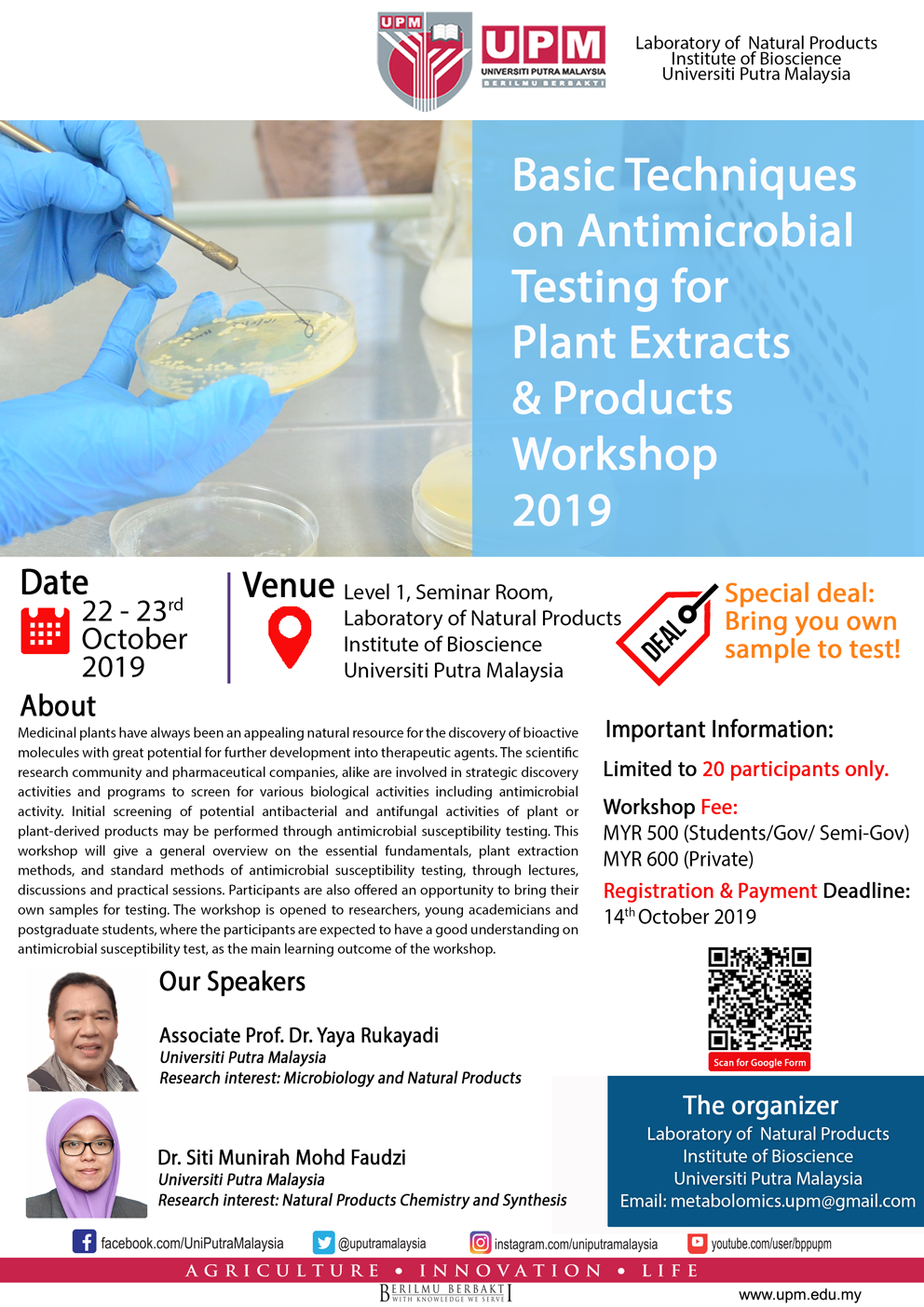 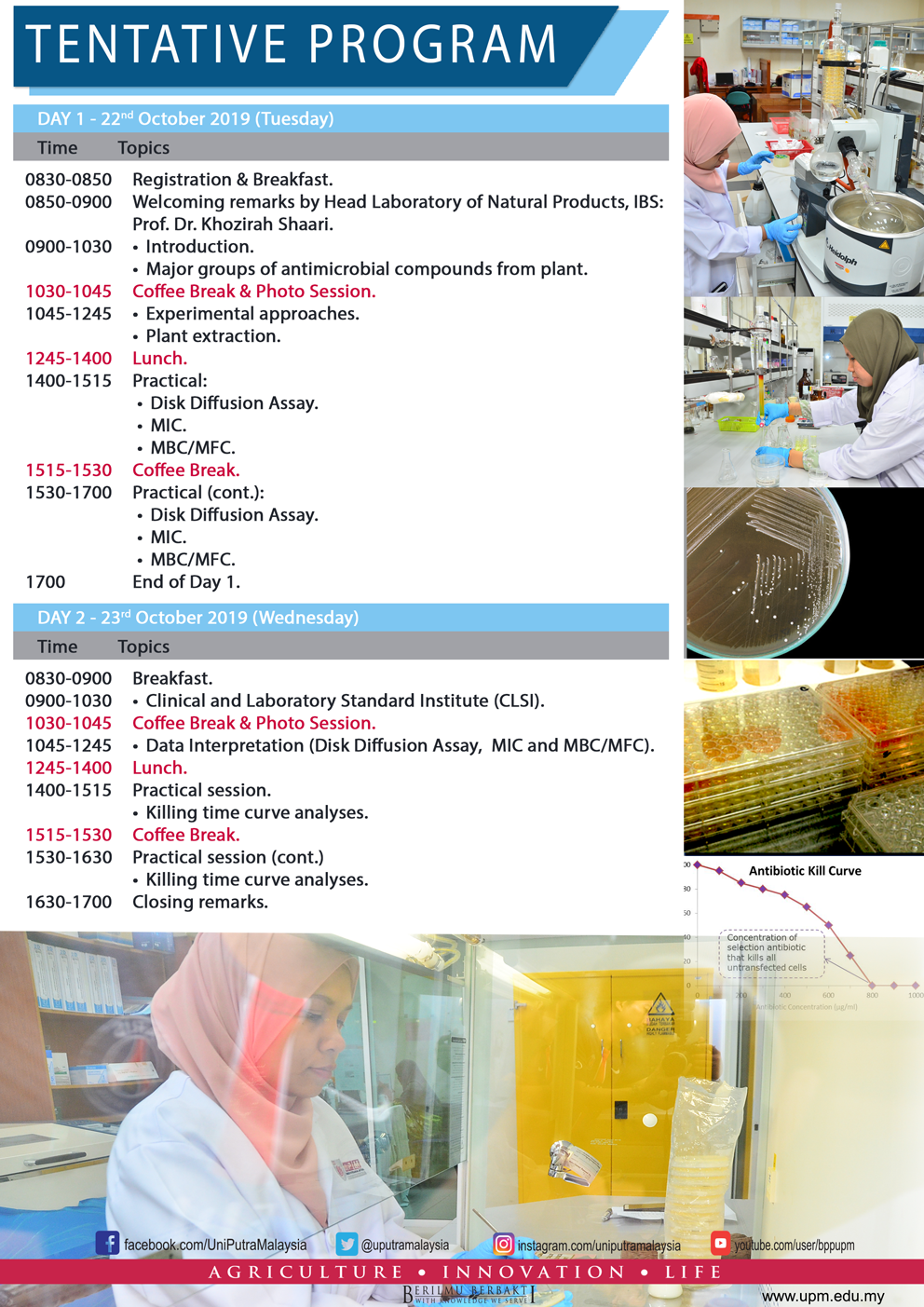 Registration form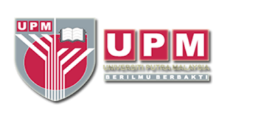 PARTICIPANT DETAILS:(Please type or write your particulars in BLOCK letters and tick ‘√’ as appropriate)Signature: _______________________                                             Date: _____________________________________Please submit the completed registration form and the proof of payment to:The SecretariatBasic Techniques on Antimicrobial Testing for Plant Extracts and Products 2019Laboratory of Natural Products,
Institute of Bioscience, Universiti Putra Malaysia,43400 UPM Serdang, Selangor, Malaysia.E-mail: metabolomics.upm@gmail.comName and Title:Organization:Position:Mailing Address:Mailing Address:Contact Number :OfficeMobileFaxE-mail:Vegetarian:  Yes                No  Yes                No  Yes                No  Yes                No  Yes                No  Yes                NoRegistration fee:        MYR500.00 (Student/Gov/Semi-Gov)
        MYR600.00 (Private sector) Modes of Payment:Notes:No refund for cancellation.Please email (metabolomics.upm@gmail.com) the completed registration form together with the undertaking letter (cheque/LO) or payment proof (EFT) before       14th October 2019.        MYR500.00 (Student/Gov/Semi-Gov)
        MYR600.00 (Private sector) Modes of Payment:Notes:No refund for cancellation.Please email (metabolomics.upm@gmail.com) the completed registration form together with the undertaking letter (cheque/LO) or payment proof (EFT) before       14th October 2019.        MYR500.00 (Student/Gov/Semi-Gov)
        MYR600.00 (Private sector) Modes of Payment:Notes:No refund for cancellation.Please email (metabolomics.upm@gmail.com) the completed registration form together with the undertaking letter (cheque/LO) or payment proof (EFT) before       14th October 2019.        MYR500.00 (Student/Gov/Semi-Gov)
        MYR600.00 (Private sector) Modes of Payment:Notes:No refund for cancellation.Please email (metabolomics.upm@gmail.com) the completed registration form together with the undertaking letter (cheque/LO) or payment proof (EFT) before       14th October 2019.        MYR500.00 (Student/Gov/Semi-Gov)
        MYR600.00 (Private sector) Modes of Payment:Notes:No refund for cancellation.Please email (metabolomics.upm@gmail.com) the completed registration form together with the undertaking letter (cheque/LO) or payment proof (EFT) before       14th October 2019.        MYR500.00 (Student/Gov/Semi-Gov)
        MYR600.00 (Private sector) Modes of Payment:Notes:No refund for cancellation.Please email (metabolomics.upm@gmail.com) the completed registration form together with the undertaking letter (cheque/LO) or payment proof (EFT) before       14th October 2019.Deadline for Registration:14th October 2019 or immediately after 20 seats were booked.(which comes first)14th October 2019 or immediately after 20 seats were booked.(which comes first)14th October 2019 or immediately after 20 seats were booked.(which comes first)14th October 2019 or immediately after 20 seats were booked.(which comes first)14th October 2019 or immediately after 20 seats were booked.(which comes first)14th October 2019 or immediately after 20 seats were booked.(which comes first)Deadline for Payment:14th October 2019.14th October 2019.14th October 2019.14th October 2019.14th October 2019.14th October 2019.